Kerst keuzemenu 2022Amuse Voorgerechten.Toscaanse minestronesoep.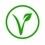 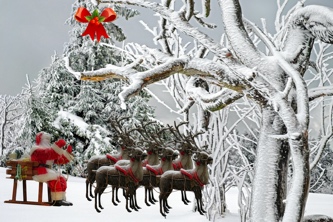 Runderbouillon.Garnalenkroketjes. Rundercarpaccio.				     + 3,00Biefspiesjes op oosterse wijze.		     + 3,50	Geitenkaas salade.Hoofdgerechten.Vistrio met heerlijke vissaus.Bief v/d haas met gebakken champignon of pepersaus.		+ 8,-Varkenshaas met champignonroomsaus.1 Konijnbout op grootmoederswijze.Vegetarische pasta.                   				Kerstdessert van div. lekkernijen, laat u verrassen.                                                    Coupe dame blanche.							Euro 36,50 p.p.Kindermenu.Toscaanse minestronesoep of Runderbouillon.		********Kroket  of  frikandel  of  kipnuggets met heerlijke Franse frietjes.  		********Kerstdessert met verrassing.		                     Euro 15,50 p.p. tot 11 jaar.Fam:				Tel:				Email:Geef u keuze maximaal 1 week van te voren door.1ste kerstdag	   of	2de kerstdag         Tijd:      11.30  –  12.00  uur.					        Tijd:      17.00  -  17.30  uur.